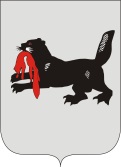 ИРКУТСКАЯ ОБЛАСТЬСЛЮДЯНСКАЯТЕРРИТОРИАЛЬНАЯ ИЗБИРАТЕЛЬНАЯ КОМИССИЯг. СлюдянкаО назначении председателя участковой избирательной комиссии № 1293В связи с прекращением полномочий  председателя участковой избирательной комиссии избирательного участка № 1293 Мамоновой Ирины Владимировны, в соответствии с пунктом 7 статьи 28 Федерального закона от 12.06.2002 г. № 67-ФЗ «Об основных гарантиях избирательных прав и права на участие в референдуме граждан Российской Федерации»,  Слюдянская территориальная избирательная комиссияРЕШИЛА:Назначить председателем участковой избирательной комиссии избирательного участка № 1293 Сунгатулину Светлану Викторовну, 1969 года рождения, образование высшее профессиональное, индивидуального предпринимателя, предложенную для назначения в состав комиссии собранием избирателей по месту работы;Разместить настоящее решение на интернет - странице Слюдянской территориальной избирательной комиссии сайта администрации муниципального образования Слюдянский район.Председатель комиссии                      		           	Г.К. КотовщиковСекретарь комиссии                                                                  Н.Л. ТитоваР Е Ш Е Н И ЕР Е Ш Е Н И Е15 июня 2017 года№ 30/123 